MONEY FOLLOWS THE PERSON GRANTTo balance the states long-term systems by shifting cost from nursing homes and move cost to home and community-based services.  Assist individuals living in nursing homes or other institutions an opportunity to transition to the community.    Individuals living in a nursing homes or other institutions who want to move back to the community and meet the eligibility criteria for the grant.Must have been in a qualified institution for at least 90 days in a row; eligible for Medicaid; discharge to a home, apartment, or setting which no more than 4 unrelated individuals reside; Medicaid must pay for one day of institutional care; be able to have medical needs met in the community.Transition Navigation - Case management services that assist individuals transition from a nursing facility or other institution to the community.  Assist eligible Medicaid recipients gain access to needed medical, social, vocational, and other support services, including housing and transportation needs.  Other services include assessment, care planning, resources and referral, monitoring/follow-up.  Services are available for one year from MFP enrollment date.Environmental Accessibility Adaptations - Are known as home modifications and adaptations (such as ramps, grab bars, stair lifts, etc.) can be provided following transition from the nursing home or other institution to ensure the safety of participants.Community Transition Services - Funds that can be made available for goods and services necessary for individuals transitioning back to the community and to establish a household.  Community Transition Services include, but are not limited to:Housing deposits  Moving expensesSet-up fees and deposits for essential services (i.e., telephone, water, electricity, etc.)Essential Household Items (furniture and appliances)Cleaning costsInitial essential groceriesPersonal Emergency Response System (PERS) -  Is known as an electronic device that is connected to a response center and used for individuals at high risk to receive help in an emergency.  PERS services are limited to individuls who live alone, or who are alone for a significant part of day without a caregiver.   To apply directly to the program complete the MFP Referral Form from the website and either fax or mail to the correct office listed on the form.   Last Updated: 6/23/16 PS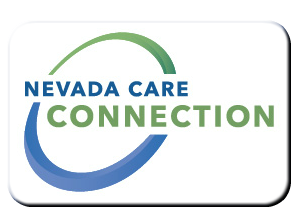 PurposeTarget PopulationEligibilityServicesProgram Policies and ProceduresHow to ApplyFor InformationFor InformationFor more information, contact one of the Nevada’s FOCIS units:For more information, contact one of the Nevada’s FOCIS units:FOCIS in the Las Vegas Area(702) 668-4200FOCIS in the Reno Area(775) 687-1900FOCIS in the Carson City Area(775) 684-3651FOCIS in the Elko Area and Rural Eastern Nevada(775)753-1191WebsiteWebsitehttps://www.nevadaadrc.com/services-and-programs/money-follows-the-person-mfp#services https://www.nevadaadrc.com/services-and-programs/money-follows-the-person-mfp#more-info http://www.nevadaadrc.com/ 